嘉義縣山美國民小學111學年度雙語國家政策－口說英語展能樂學計畫國民中小學英語日活動成果報告表(表格不夠，請自行增列）活動名稱X’Mas Party辦理日期111.12.23辦理地點山美國小中庭參加人數65人成果摘要-活動內容介紹及特色說明(列點說明)英語日闖關活動說明:(1)各組學生依指定時間至各關卡(闖關題目設計結合藝文領域、數學領域)進行闖關(2)依各關卡題目指示完成任務者，即可獲得ok章$ 2個(3)闖關時間結束，每位學生可依得到之戳章至Buffet區購買餐點※若當日有展示薑餅屋之學生，可免費獲得戳章$ 3個(4)學生可憑當日所得之戳章，至Buffet區購買餐點，必須以英語形式進行問答英語日闖關活動說明:(1)各組學生依指定時間至各關卡(闖關題目設計結合藝文領域、數學領域)進行闖關(2)依各關卡題目指示完成任務者，即可獲得ok章$ 2個(3)闖關時間結束，每位學生可依得到之戳章至Buffet區購買餐點※若當日有展示薑餅屋之學生，可免費獲得戳章$ 3個(4)學生可憑當日所得之戳章，至Buffet區購買餐點，必須以英語形式進行問答英語日闖關活動說明:(1)各組學生依指定時間至各關卡(闖關題目設計結合藝文領域、數學領域)進行闖關(2)依各關卡題目指示完成任務者，即可獲得ok章$ 2個(3)闖關時間結束，每位學生可依得到之戳章至Buffet區購買餐點※若當日有展示薑餅屋之學生，可免費獲得戳章$ 3個(4)學生可憑當日所得之戳章，至Buffet區購買餐點，必須以英語形式進行問答檢討或建議事項(1)有些學生較缺乏自信，可多利用課餘時間練習英語口說對話(1)有些學生較缺乏自信，可多利用課餘時間練習英語口說對話(1)有些學生較缺乏自信，可多利用課餘時間練習英語口說對話照片說明（4-10張）照片說明（4-10張）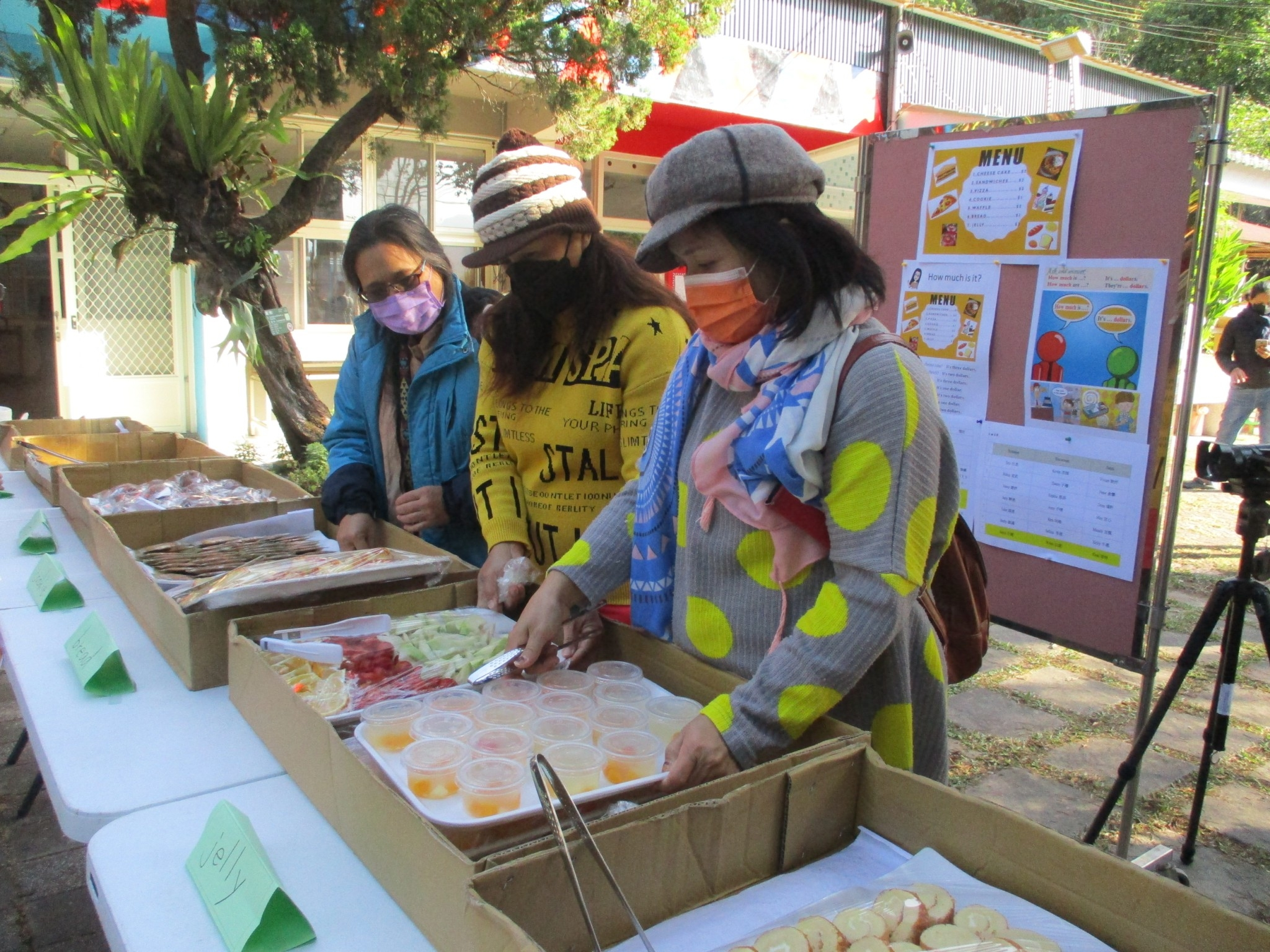 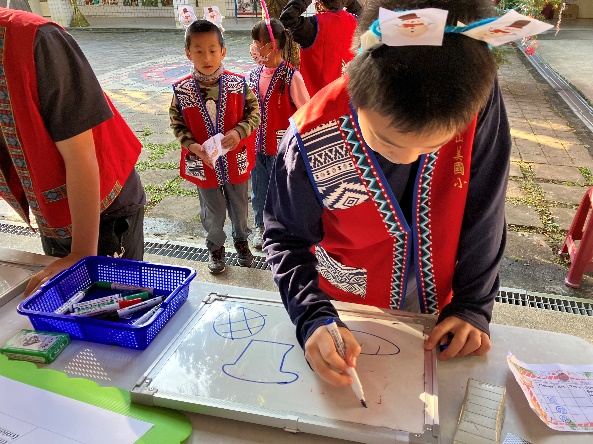 餐點區以英語情境布置為主學生依指示進行闖關(結合藝術領域)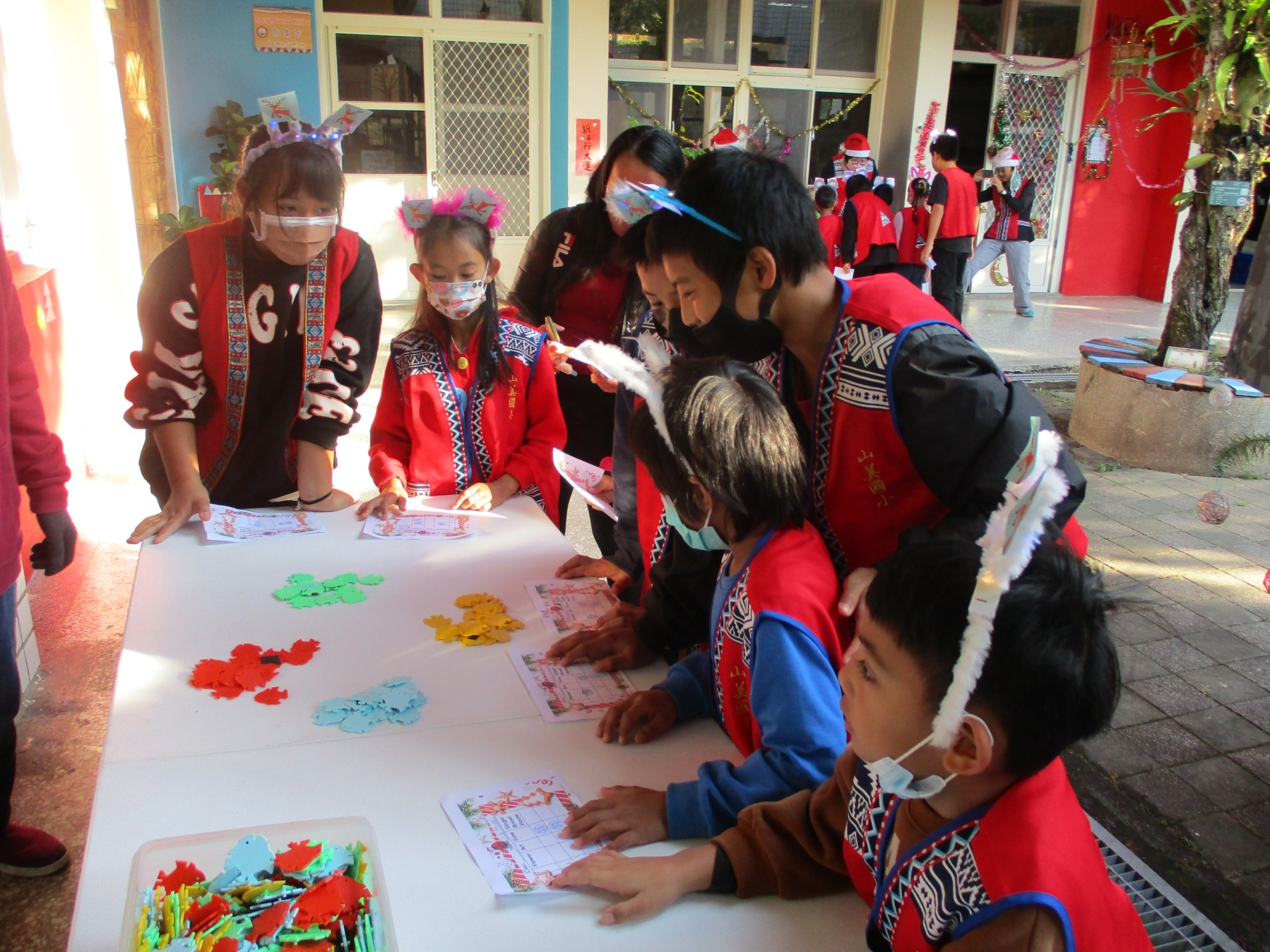 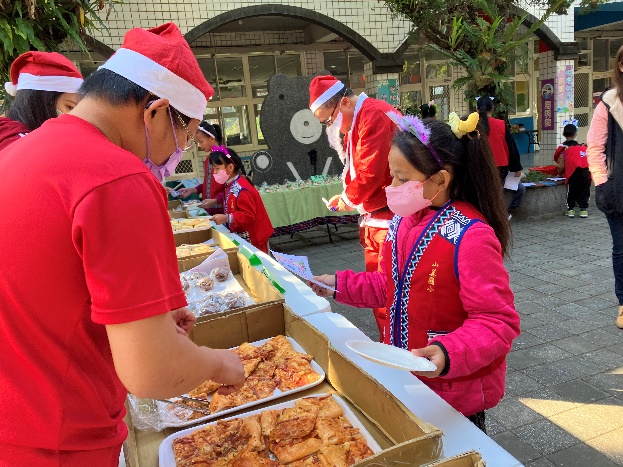 學生依指示進行闖關(結合數學領域)學生以英語對話方式進行購買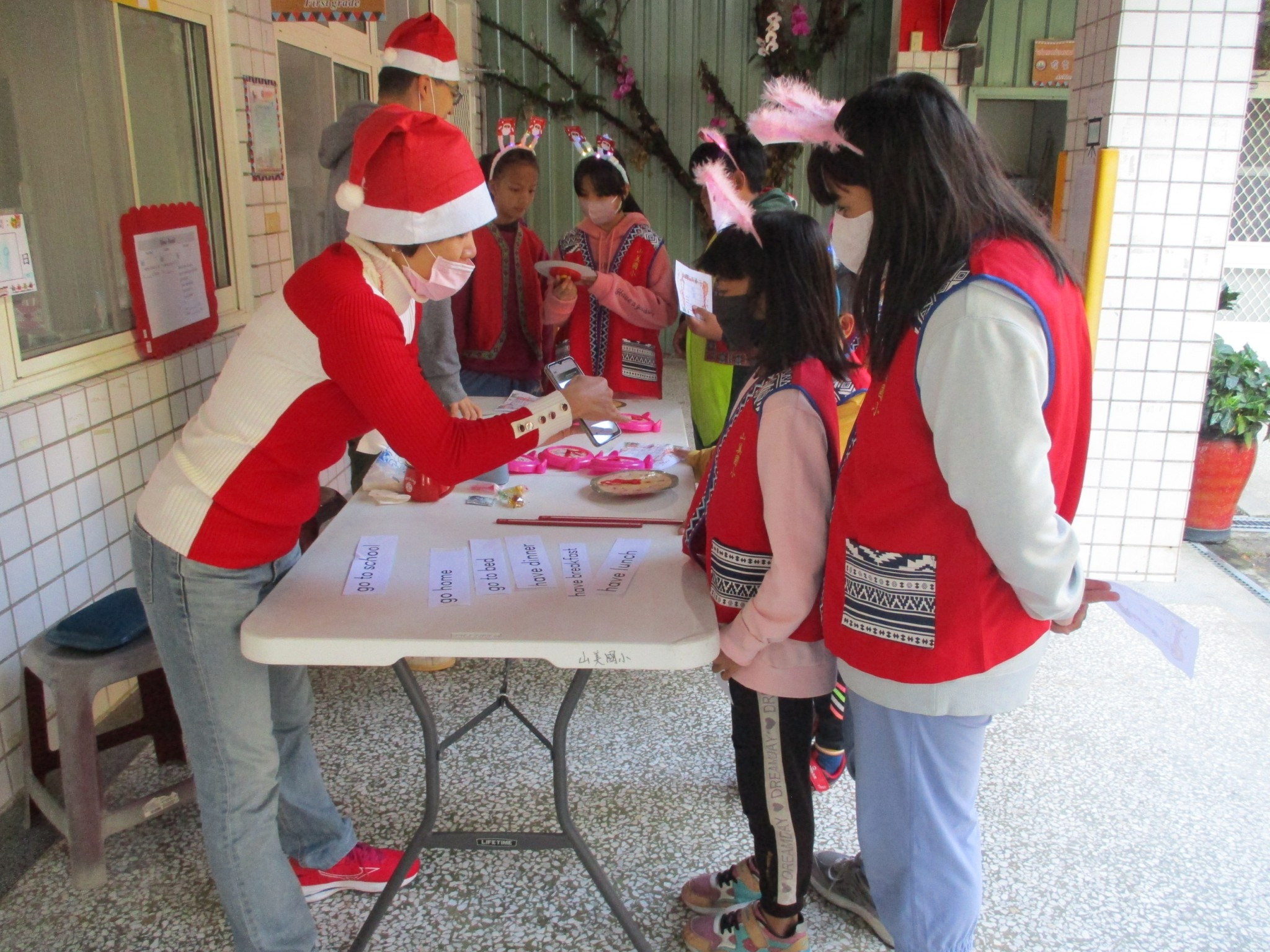 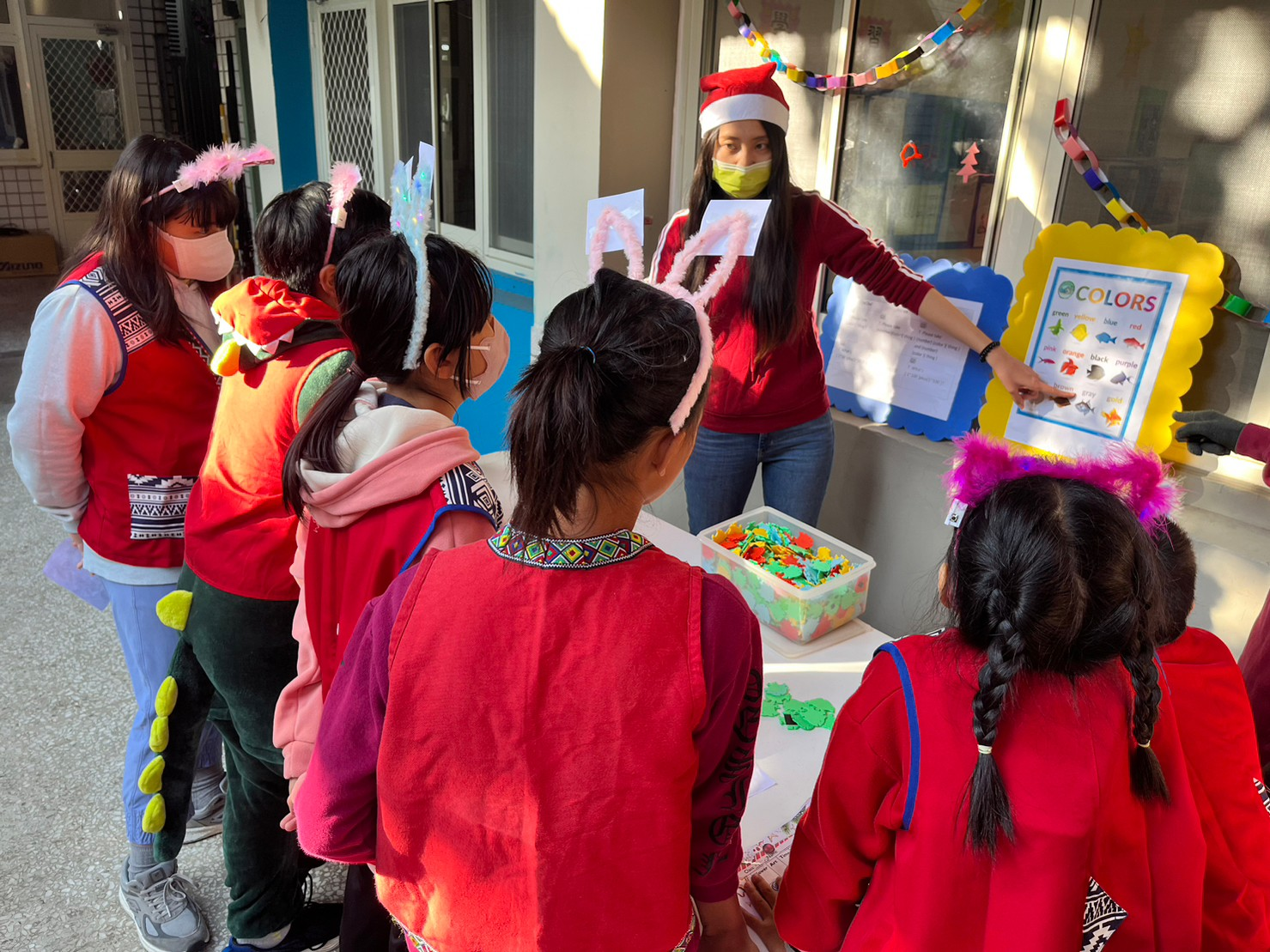 學生依指示進行闖關(結合數學領域)學生依指示進行闖關